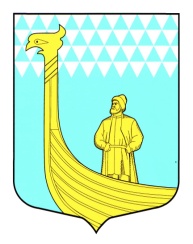 СОВЕТ   ДЕПУТАТОВМУНИЦИПАЛЬНОГО ОБРАЗОВАНИЯВЫНДИНООСТРОВСКОГО СЕЛЬСКОГО ПОСЕЛЕНИЯВОЛХОВСКОГО МУНИЦИПАЛЬНОГО ОБРАЗОВНИЕЛЕНИНГРАДСКОЙ ОБЛАСТИтретьего созываРЕШЕНИЕот   «28_ _»   октября  2014  года                                                     №   12В соответствии со статьей 37 Федерального закона Российской Федерации от 06.10.2003 года № 131-ФЗ «Об общих принципах организации местного самоуправления в Российской Федерации»,  статьи  52 Устава муниципального образования Вындиноостровское сельское поселение, Совет депутатов муниципального образования Вындиноостровское сельское поселение Волховского муниципального района Ленинградской области решил:	1. Утвердить Положение о порядке проведения конкурса на замещение должности главы администрации муниципального образования Вындиноостровское сельское  поселение Волховского муниципального района Ленинградской области согласно Приложению № 1 к настоящему решению.	2.  Настоящее решение подлежит официальному опубликованию в газете «Волховские огни».3. Считать недействующим решение совета депутатов от 19 октября  2009 года № 4 «Об утверждении Положения о конкурсной комиссии и о порядке проведения конкурса на замещение должности главы администрации муниципального образования Вындиноостровское сельское поселение Волховского муниципального района Ленинградской области» 4.  Настоящее решение вступает в силу  на следующий день после его официального опубликования в газете «Волховские огни».Глава муниципального образованияВындиноостровское сельское поселениеВолховского муниципального района       Ленинградской области                                                     А.Сенюшкин                                                          УТВЕРЖДЕНОрешением Совета депутатовмуниципального образованияВындиноостровское сельское поселениеВолховского муниципального районаЛенинградской области От  «_28__»  октября  2014 года №   12Приложение № 1                                                            ПОЛОЖЕНИЕо порядке проведения конкурса на замещениедолжности главы администрации муниципального образованияВындиноостровское сельское поселениеВолховского муниципального района Ленинградской области1. Общие положения1.1. Настоящим Положением определяются порядок назначения, проведения и  условия конкурса на замещение должности главы администрации муниципального образования Вындиноостровское сельское поселение Волховского муниципального района Ленинградской области , общее число членов и регламент работы конкурсной комиссии, а также сроки опубликования условий конкурса, сведений о дате, времени и месте его проведения, проекта контракта.1.2. Применяемые в настоящем Положении понятия, термины и сокращения используются в следующих значениях:Совет депутатов – совет депутатов МО Вындиноостровское сельское поселение;глава администрации – лицо, назначаемое Советом депутатов на должность главы администрации МО Вындиноостровское сельское поселение по контракту, заключаемому по результатам конкурса на замещение указанной должности на срок полномочий, определенный в статье 52 Устава МО Вындиноостровское сельское поселение;конкурсная комиссия – комиссия, формируемая в порядке, установленном в части 5 статьи 37 Федерального закона от 6 октября 2003 года № 131-ФЗ «Об общих принципах организации местного самоуправления в Российской Федерации», для проведения конкурса на замещение должности главы администрации;претендент – физическое лицо, письменно изъявившее желание участвовать в конкурсе на замещение должности главы администрации;конкурс – проводимая в соответствии с настоящим Положением процедура оценки конкурсной комиссией претендентов и представленных ими документов, на предмет их соответствия требованиям раздела 4 настоящего Положения;кандидат – претендент, включенный конкурсной комиссией в список кандидатов на должность главы администрации;контракт – контракт с лицом, назначаемым Советом депутатов на должность главы администрации.1.3. Контракт должен соответствовать:1) типовой форме контракта, утвержденной областным законом от 11 марта 2008 года № 14-оз «О правовом регулировании муниципальной службы в Ленинградской области»;2) проекту контракта, утвержденному решением Совета депутатов;3) Уставу МО Вындиноостровское сельское поселение.1.4. Понятия, термины и сокращения, не указанные в пункте 1.2. настоящего Положения, применяются в настоящем Положении в значениях, определенных в федеральных и областных законах.2. Порядок назначения конкурса2.1. Совет депутатов принимает решение об объявлении конкурса на замещение должности главы администрации (далее – решение об объявлении конкурса). В случае досрочного прекращения полномочий главы администрации решение об объявлении конкурса принимается в течение десяти календарных дней с даты досрочного прекращения полномочий главы администрации.2.2. Решение об объявлении конкурса должно содержать:1) дату, время и место (адрес) проведения конкурса;2) фамилии, имена и отчества, должности членов конкурсной комиссии;3) адрес места нахождения конкурсной комиссии, а также дни и часы приема документов от претендентов, структурное подразделение органа местного самоуправления МО Вындиноостровское сельское поселение, уполномоченное на прием документов  и их копий от претендентов.Одновременно с решением об объявлении конкурса Совет депутатов утверждает проект контракта с главой администрации.2.3. Решение об объявлении конкурса, утвержденный проект контракта с главой администрации и текст настоящего Положения подлежат одновременному официальному опубликованию в газете «Волховские огни» не позднее, чем за 20 (двадцать) календарных дней до установленной даты проведения конкурса.2.4. В случае изменения сведений о дате, времени, месте проведения конкурса решение Совета депутатов об объявлении конкурса с учетом указанных изменений публикуются в том же периодическом издании, что решение об объявлении конкурса. Течение 20-дневного срока начинается с момента публикации решения Совета депутатов об изменении даты проведения конкурса с учетом изменений.3. Формирование, регламент работы и функции конкурсной комиссии3.1. Общее количество членов конкурсной комиссии составляет 6 (шесть) человек. Половина членов конкурсной комиссии назначается Советом депутатов, а другая половина – главой администрации Волховского муниципального района.В состав конкурсной комиссии могут входить глава МО Вындиноостровское сельское поселение, депутаты Совета депутатов, представители общественных и иных организаций, иные лица, назначенные главой администрации Волховского муниципального района и решением Совета депутатов МО Вындиноостровское сельское поселение.3.2. Члены конкурсной комиссии на первом заседании избирают из своего состава председателя, заместителя председателя и секретаря комиссии.3.3. Конкурсная комиссия полномочна принимать решения, если на заседании комиссии присутствуют не менее 2/3 членов комиссии, включая председателя комиссии или его заместителя.3.4. Заседания конкурсной комиссии ведет председатель комиссии, а в его отсутствие – заместитель председателя комиссии.3.5. Голосование на заседаниях конкурсной комиссии осуществляется после удаления из помещения, где заседает комиссия, всех иных лиц, кроме членов комиссии.Заочное голосование и принятие решений членами конкурсной комиссии запрещается.3.6. Решения конкурсной комиссии по результатам проведения конкурса принимаются открытым голосованием простым большинством голосов ее членов, присутствующих на заседании.При равенстве голосов решающим является голос председателя конкурсной комиссии (в его отсутствие – заместителя председателя комиссии). 3.7. Протокол заседания комиссии ведет секретарь конкурсной комиссии. В протоколе заседания комиссии в обязательном порядке указываются:- дата, время и место проведения заседания комиссии;- состав членов комиссии, участвующих в заседании;- список присутствующих претендентов и иных лиц, приглашенных на заседание комиссии;- повестка дня заседания комиссии;- краткое изложение выступлений членов комиссии;- краткое выступление претендентов и иных лиц, приглашенных на заседание комиссии;- перечень вопросов, заданных претендентам (излагаются в полном объеме);- перечень ответов, полученных от претендентов по заданным вопросам (излагаются в полном объеме);- итоги голосования;- решения, принятые на заседании комиссии;- приложения к протоколу (особое мнение членов конкурсной комиссии, список кандидатов).3.8. Протокол заседания конкурсной комиссии подписывают все присутствующие на заседании члены комиссии.Решение конкурсной комиссии подписывается председателем (а в его отсутствие – заместителем председателя)  и секретарем конкурсной комиссии3.9. Заседания комиссии проводятся открыто, за исключением процедуры голосования, установленной пунктом 3.6. настоящего Положения.3.10. Конкурсная комиссия:1) организует проведение конкурса;2) осуществляет прием документов от структурного подразделения органа местного самоуправления МО Вындиноостровское сельское поселение, уполномоченного решением Совета депутатов на прием документов и их копий от претендентов, их хранение и возврат;3) рассматривает документы, представленные на конкурс;4) разрабатывает и утверждает вопросы для индивидуального собеседования;5) обеспечивает соблюдение равенства прав претендентов в соответствии с действующим законодательством;6) рассматривает заявления и вопросы, возникающие в процессе подготовки и проведения конкурса;7) оценивает претендентов и представленные ими документы на предмет их соответствия требованиям, указанным в разделе 4 настоящего Положения. Конкурсной комиссией может быть осуществлена проверка достоверности документов и сведений, представленных претендентом;8) принимает решения и осуществляет иные функции, предусмотренные настоящим Положением.4. Условия конкурса4.1. На дату проведения конкурса претендент должен отвечать следующим требованиям:1) являться гражданином Российской Федерации и не иметь гражданства иностранного государства (иностранных государств), за исключением случаев, когда в соответствии международным договором Российской Федерации иностранный гражданин имеет право находиться на муниципальной службе;2)  быть полностью дееспособным;3)  возраст не моложе 18 лет и не старше 65 лет;4) отсутствие вступившего в законную силу приговора суда, в соответствии с которым претенденту назначено наказание, исключающее возможность исполнения им должностных обязанностей по должности главы администрации;5) отсутствие заболевания, препятствующего поступлению на муниципальную службу или ее прохождению и  подтвержденного заключением медицинского учреждения;6) предоставление подлинных документов и достоверных сведений о себе;7) представление установленных Федеральным законом от 2 марта 2007 года № 25-ФЗ «О муниципальной службе в Российской Федерации» достоверных сведений о доходах, имуществе и обязательствах имущественного характера;8) дать согласие прохождения процедуры оформления допуска к сведениям, составляющим государственную и иную охраняемую федеральными законами тайну;9)  иметь высшее образование;10) иметь не менее четырех лет стажа муниципальной службы  или не менее пяти лет стажа работы по специальности;11) обладать удовлетворительными знаниями Конституции Российской Федерации; Устава Ленинградской области; Устава МО Вындиноостровское сельское поселение; федеральных и областных законов, регулирующих общие принципы организации представительных и исполнительных органов государственной власти субъекта Российской Федерации, организации местного самоуправления, муниципальной службы; методов оценки эффективности деятельности организации и методов управления персоналом; организации документооборота; правил внутреннего трудового распорядка, а также делового этикета;12) иметь навыки: руководящей работы; оперативного принятия и реализации управленческих решений, прогнозирования их последствий; управления персоналом; ведения деловых переговоров; публичного выступления;4.2. Запрещается  предъявлять к претендентам и кандидатам требования, не предусмотренные пунктом 4.1 настоящего Положения.4.3 Претендент предоставляет в конкурсную комиссию следующие документы:1) заявление произвольной формы;2) собственноручно заполненную и подписанную анкету установленной формы (приложение к настоящему Положению);3) паспорт гражданина Российской Федерации и/или паспорт гражданина иностранного государства и его копию;4) две цветные фотографии размером 3х4;5) документы, подтверждающие необходимое профессиональное образование, стаж работы и квалификацию:- копия трудовой книжки или иные документы, подтверждающие трудовую (служебную) деятельность гражданина заверенные нотариально или кадровыми службами по месту работы (службы);- документ о высшем профессиональном образовании и его копию, а также по желанию гражданина – о дополнительном профессиональном образовании, о присвоении ученой степени, ученого звания;6) страховое свидетельство обязательного пенсионного страхования и его копию;7) свидетельство о постановке претендента на учет в налоговом органе по месту жительства на территории Российской Федерации и его копию;8) документы воинского учета – для военнообязанных и лиц, подлежащих призыву на военную службу и их копии;9) заключение медицинского учреждения об отсутствии заболеваний, препятствующих поступлению на муниципальную службу или ее прохождению (учетная форма № 001-ГС/у);10) сведения о доходах за год, предшествующий году поступления  на муниципальную службу, об имуществе и обязательствах имущественного характера (указанные сведения представляются в порядке и по форме, которые установлены для представления сведений о доходах, об имуществе и обязательствах имущественного характера государственных гражданских служащих Ленинградской области);11) отзыв с предыдущего места службы (работы).4.4. Запрещается требовать от претендентов  документы и их копии, не предусмотренные пунктом 4.3 настоящего Положения.4.5. Документы и их копии для участия в конкурсе, перечисленные в подпункте 4.3., представляются в конкурсную комиссию претендентами лично в течение десяти рабочих дней начиная с первого рабочего дня после официального опубликования решения об объявлении конкурса по адресу, в приемные дни и часы, указанные в решение об объявлении конкурса.4.6. Структурное подразделение органа местного самоуправления МО Вындиноостровское сельское  поселение, уполномоченное  решением Совета депутатов на прием документов  и их копий от претендентов:1) не вправе произвести отказ в приеме документов и их копий по любым основаниям;2) обязано составить два экземпляра описи полученных от претендента документов и их копий, заверить их своей подписью и вручить один экземпляр такой описи претенденту;3) не позднее рабочего дня, следующего за днем окончания срока приема документов, установленного решением Совета депутатов, передает их по описи секретарю конкурсной комиссии.4.7. Конкурс признается несостоявшимся в случае: - отсутствия заявлений претендентов на участие в конкурсе; - подачи в адрес конкурсной комиссии  всеми претендентами заявлений о снятии своих кандидатур;- неявки претендентов на конкурс.5. Порядок проведения конкурса5.1. Конкурс проводится в форме конкурса-испытания в два этапа:1) предварительная квалификация;2) индивидуальное собеседование.5.2. Целью предварительной квалификации является выявление соответствия или несоответствия претендента и представленных им документов требованиям раздела 4 настоящего Положения, кроме подпунктов 11, 12 пункта 4.1 настоящего Положения.5.3. Целью индивидуального собеседования является выявление соответствия или несоответствия претендента требованиям подпунктов 11, 12 пункта 4.1 настоящего Положения.5.4. На первом этапе конкурсная комиссия:1) оценивает документы, представленные претендентами, на предмет их соответствия требованиям пункта 4.3 настоящего Положения;2) утверждает список претендентов, прошедших предварительную квалификацию и допущенных ко второму этапу конкурса;3) утверждает список претендентов, не прошедших предварительную квалификацию и не допущенных ко второму этапу конкурса;4) письменно информирует претендентов, не прошедших предварительную квалификацию и не допущенных ко второму этапу конкурса в течение двух дней после проведения предварительной квалификации;5) утверждает перечень вопросов для индивидуального собеседования.5.5. Второй этап конкурса проводится в день, время и месте (адрес), которые указаны в решении об объявлении конкурса, в форме индивидуального собеседования с претендентами, включенными в список, прошедшими предварительную квалификацию и допущенными ко второму этапу конкурса.Очередность собеседования с претендентами  устанавливается в зависимости от даты регистрации заявлений.5.6. Вопросы членов комиссии и ответы претендентов вносятся в протокол заседания конкурсной комиссии.5.7. По завершении собеседования со всеми претендентами конкурса конкурсная комиссия проводит обсуждение уровня подготовки и качества их знаний. При оценке качеств претендентов конкурсная комиссия исходит из квалификационных требований, предъявляемых по должности главе администрации МО Вындиноостровское сельское поселение, требований условий контракта для главы администрации.5.8. По итогам конкурса конкурсная комиссия принимает решение о признании одного претендента выигравшим конкурс и получившим статус кандидата на замещение должности главы администрации.5.9. Решение конкурсной комиссии вместе с протоколом заседания конкурсной комиссии с приложениями  представляется в Совет депутатов не позднее трех календарных дней со дня проведения конкурса.5.10. Совет депутатов принимает решение о назначении кандидата на должность главы администрации, представленного конкурсной комиссией по результатам конкурса.                                 6. Заключительные положения6.1. Совет депутатов не позднее пяти календарных дней с даты получения протокола заседания комиссии с решением о признании конкурса несостоявшимся принимает решение об объявлении нового конкурса, в котором должны быть указаны новая дата, время и место (адрес) проведения конкурса.6.2. Решение Совета депутатов об объявлении нового конкурса, проект контракта и текст настоящего Положения подлежат одновременному официальному опубликованию в газете «Волховские огни» в сроки, установленные разделом 2 настоящего Положения.6.3. Решение о назначении кандидата на должность главы администрации должно быть принято Советом депутатов не позднее 5 календарных дней с даты представления конкурсной комиссией в Совет депутатов протокола заседания с приложениями.Претендент, принимавший участие в конкурсе, но не назначенный на должность главы администрации, в 3-дневный срок с момента принятия решения о назначении главы администрации уведомляется письмом о результатах конкурса. Результаты конкурса, а также решение Совета депутатов о назначении на должность главы администрации могут быть обжалованы претендентом, принимавшим участие в конкурсе, в суде в соответствии с действующим законодательством Российской Федерации.Официальное размещение результатов конкурса и принятое решение Совета депутатов о назначении главы администрации публикуются в газете «Волховский огни» в сроки, установленные Уставом МО Вындиноостровское сельское поселение.6.4. На основании решения Совета депутатов о назначении на должность главы администрации    глава МО Вындиноостровское сельское поселение заключает контракт с главой администрации не позднее десяти календарных дней со дня проведения конкурса.6.5. Вступление в должность главы местной администрации оформляется распоряжением  администрации.6.6. Материалы работы конкурсной комиссии передаются на хранение в Совет депутатов.6.7. Все расходы, связанные с участием в конкурсе (проезд к месту проведения конкурса и обратно, наем жилого помещения, проживание, пользование услугами средств связи и другие), осуществляются претендентами за свой счет.Об утверждении Положения о порядке проведения конкурса на замещение должности   главы   администрации муниципального образования Вындиноостровское сельское поселение Волховского муниципального района Ленинградской области